РАБОТЕН ЛИСТТЕМА: Превозни средства1 Упр. Назови картинките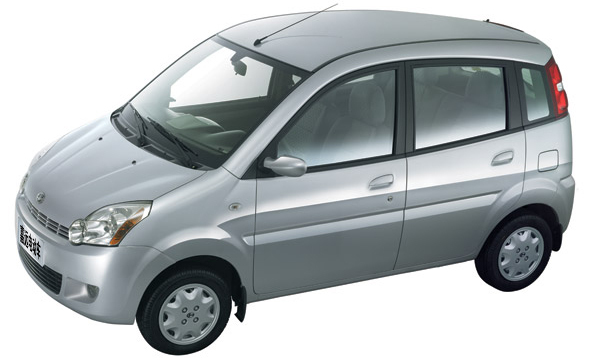 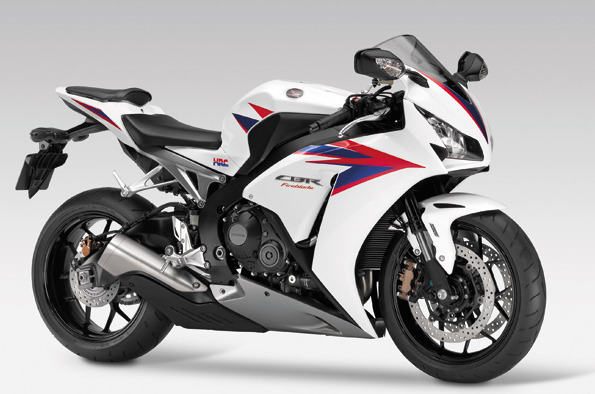 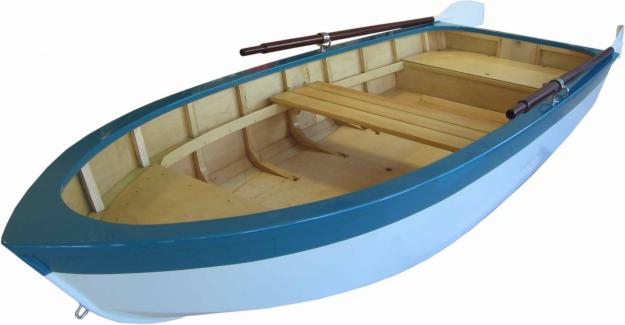 Автомобил                     Мотоциклет                                            Лодка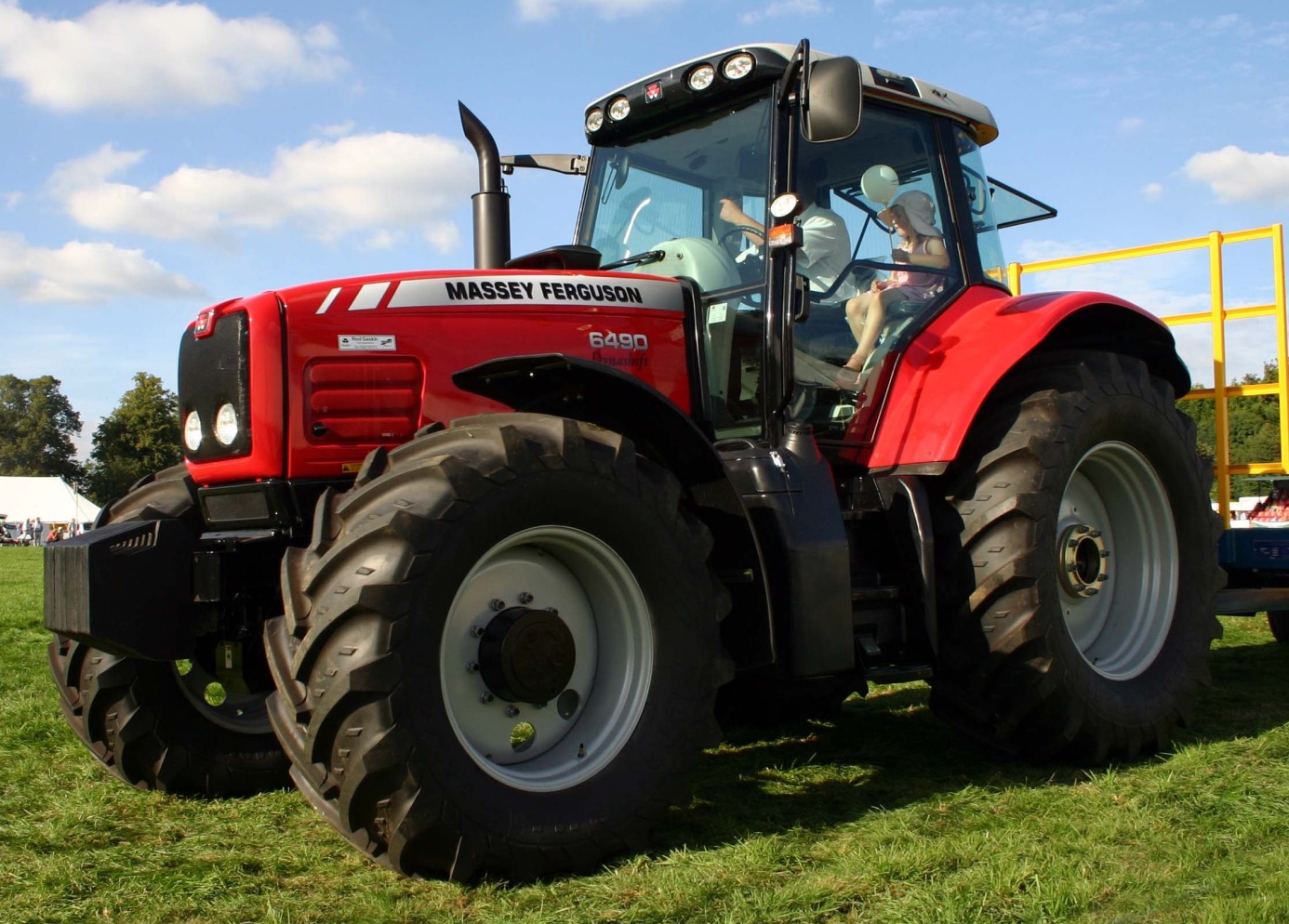 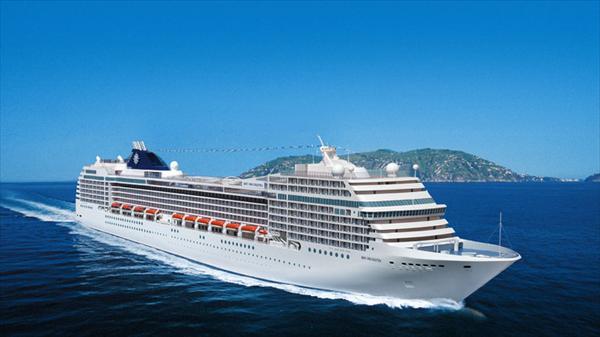 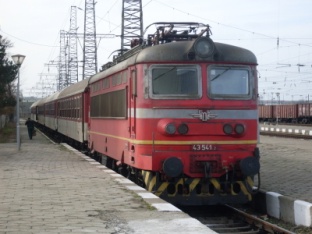 Трактор                         Кораб                                     Влак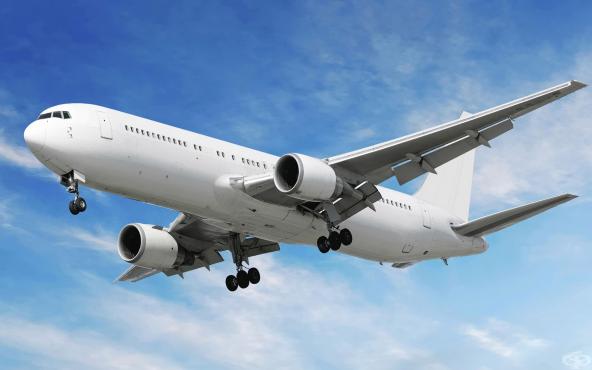 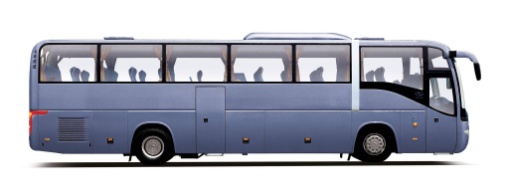 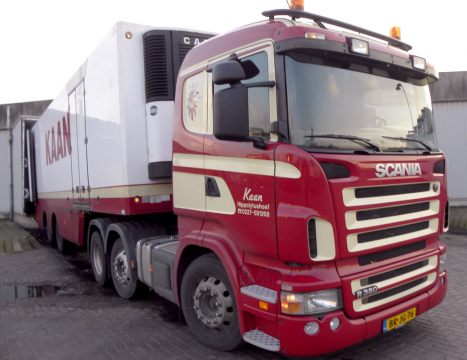 Самолет                             Автобус                                          Камион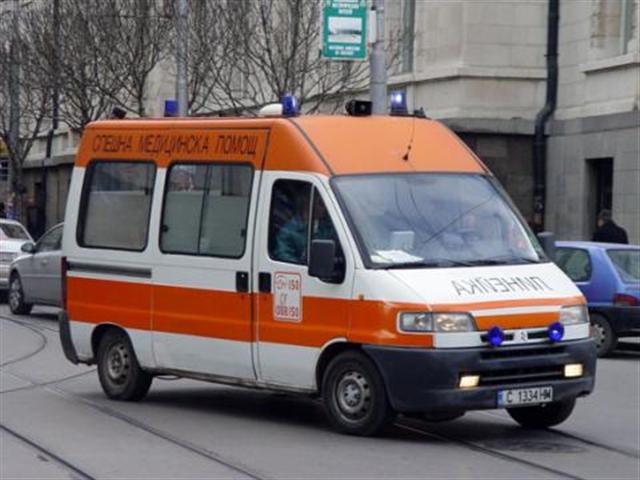 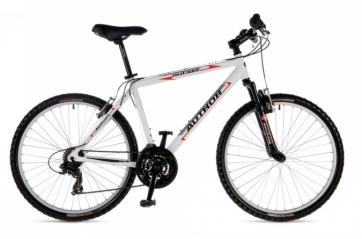 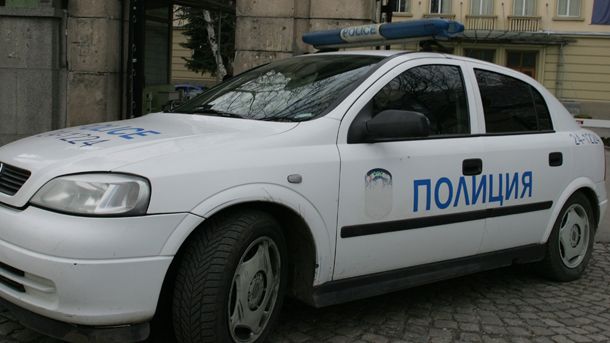 Линейка                                    Велосипед                      Полицейски автомобил2 Упр. Свържи думата със съответната картинка                                                       ЛОДКА                                                 МОТОЦИКЛЕТ                                                 АВТОМОБИЛ                                                          АВТОБУС                                                        ВЕЛОСИПЕД                                                        ТРАКТОР                                      ВЛАК3 Упр. Изрежи подадените елементи от приложението и залепи:Автомобила пред камиона.Кораба зад велосипеда.Автобуса между линейката и пожарната.4 Упр. Допълни изреченията като залепиш подходящата картинка. Прочети ги правилно.………………………  лети в небето.…………………………  движи по релсите.………………………. плува във водата.………………………  се движи по пътя.5 Упр. Оцвети: лодката, автобуса и велосипеда.Състави изречения в зависимост от това къде се движат превозните средства,които оцвети.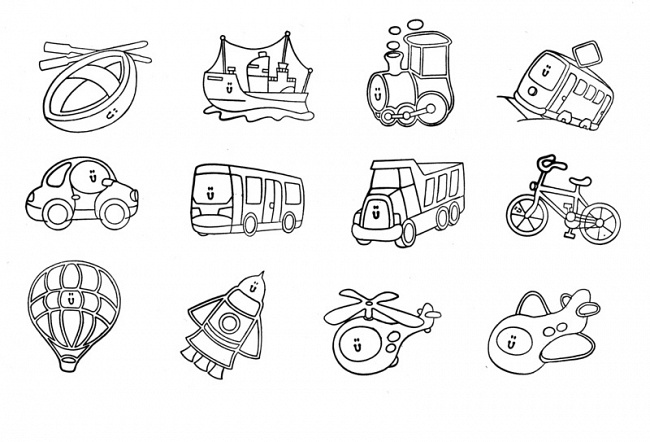 ………………………………………………………………………………………………………………………………………………………………………………………………………………………………………………………………………………………………………………………………………………………………………………………………………………………………………………………………………………………………………………………………………………………………………………………………………………………………………………………………………………………………………………………………………………………………Приложение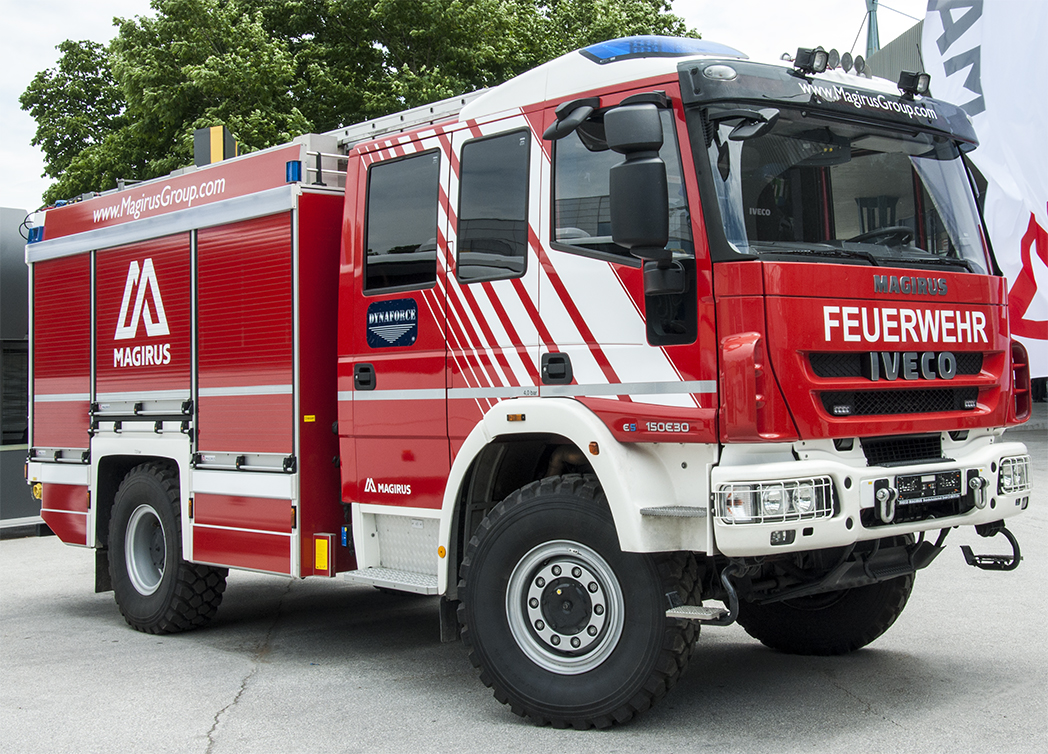 Изготвила: Биляна Борисова/Работният лист е подготвен за обогатяване на активния речников фонд на деца с увреден слух/.